Publicado en Madrid el 20/04/2016 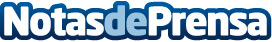 S.England: ''La ubicación de las pantallas interactivas en el aula es determinante''Stephen England es experto en equipamiento tecnológico educativo. Como distribuidor en España de la marca Legamaster, cuenta con distintos soportes que permiten trasladar los displays interactivos de un aula a otra  y convertirlos en mesas de trabajoDatos de contacto:Soledad Olalla910910446Nota de prensa publicada en: https://www.notasdeprensa.es/s-england-la-ubicacion-de-las-pantallas_1 Categorias: Imágen y sonido Educación Universidades Innovación Tecnológica http://www.notasdeprensa.es